Policy Reviewed and Adopted by Board of Directors: Version: Date of Next Review: Responsible Officer:Relationship Education Families and people who care for meSIAMS EvaluationStrand 5: Dignity and RespectHow well the school’s Christian vision creates an environment that embraces difference where all pupils, whatever their background or ability, can flourish because all are treated with dignity and respect. In creating a school environment built on dignity and respect, the school must evaluate:a) How well does your school’s Christian vision and associated values uphold dignity and value all God’s Children*, ensuring through its policy and practice the protection of all members of the school community?b) How well does the whole curriculum provides opportunities for all pupils to understand, respect and celebrate difference and diversity? c) Does the school have an approach to relationships and sex education (RSE) that ensures children are able to cherish themselves and others as unique and wonderfully made, and to form healthy relationships where they respect and offer dignity to others.  (From 2020 onward)Families and people who care for meSIAMS EvaluationStrand 5: Dignity and RespectHow well the school’s Christian vision creates an environment that embraces difference where all pupils, whatever their background or ability, can flourish because all are treated with dignity and respect. In creating a school environment built on dignity and respect, the school must evaluate:a) How well does your school’s Christian vision and associated values uphold dignity and value all God’s Children*, ensuring through its policy and practice the protection of all members of the school community?b) How well does the whole curriculum provides opportunities for all pupils to understand, respect and celebrate difference and diversity? c) Does the school have an approach to relationships and sex education (RSE) that ensures children are able to cherish themselves and others as unique and wonderfully made, and to form healthy relationships where they respect and offer dignity to others.  (From 2020 onward)By the end of primary school pupils should know:• that families are important for children growing up because they can give love, security and stability. • the characteristics of healthy family life, commitment to each other, including in times of difficulty, protection and care for children and other family members, the importance of spending time together and sharing each other’s lives. • that others’ families, either in school or in the wider world, sometimes look different from their family, but that they should respect those differences and know that other children’s families are also characterised by love and care.  • that stable, caring relationships, which may be of different types, are at the heart of happy families, and are important for children’s security as they grow up. • that marriage represents a formal and legally recognised commitment of two people to each other which is intended to be lifelong. • how to recognise if family relationships are making them feel unhappy or unsafe, and how to seek help or advice from others if needed.• that families are important for children growing up because they can give love, security and stability. • the characteristics of healthy family life, commitment to each other, including in times of difficulty, protection and care for children and other family members, the importance of spending time together and sharing each other’s lives. • that others’ families, either in school or in the wider world, sometimes look different from their family, but that they should respect those differences and know that other children’s families are also characterised by love and care.  • that stable, caring relationships, which may be of different types, are at the heart of happy families, and are important for children’s security as they grow up. • that marriage represents a formal and legally recognised commitment of two people to each other which is intended to be lifelong. • how to recognise if family relationships are making them feel unhappy or unsafe, and how to seek help or advice from others if needed.Phase  Key knowledge VocabularyYear 1 & 2about people who care for them, e.g. parents, siblings, grandparents, relatives, friends, teachers the role these different people play in children’s lives and how they care for them what it means to be a family and how families are different, e.g. single parents, same-sex parents, etc. about the importance of telling someone — and how to tell them — if they are worried about something in their familyFamily, Different , Similarities, BelongingParents, carers, grandparents, uncles, aunties, nieces, nephews, cousins, GodparentsSpecial, Relationship, Important CooperateYear 3 & 4to recognise and respect that there are different types of families, including single parents, same-sex parents, step-parents, blended families, foster and adoptive parents that being part of a family provides support, stability and love about the positive aspects of being part of a family, such as spending time together and caring for each other about the different ways that people can care for each other e.g. giving encouragement or support in times of difficulty to identify if/when something in a family might make someone upset or worried what to do and whom to tell if family relationships are making them feel unhappy or unsafeFamily, Loving, Caring, Safe, Respect, Connected, Difference, Similarities,  Special, Family, Conflict, Solve it together,  Solutions, Resolve, Responsibilities, Stereotype   Personal, Unique, Characteristics Parents, Change, Attraction Pressure Personal Comfortable  Special  Love  Appreciation Symbol CareYear 5 & 6what it means to be attracted to someone and different kinds of loving relationships that people who love each other can be of any gender, ethnicity or faith the difference between gender identity and sexual orientation and everyone’s right to be lovedabout the qualities of healthy relationships that help individuals flourish ways in which couples show their love and commitment to one another, including those who are not married or who live apart what marriage and civil partnership mean e.g. a legal declaration of commitment made by two adults that people have the right to choose whom they marry or whether to get married that to force anyone into marriage is illegal how and where to report forced marriage or ask for help if they are worriedGrown up, Adult, Lifestyle, Culture, Society Attraction, Relationship, Pressure, Love, Feeling,  AchievementResources including literatureJigsaw -Relationships and Changing Me / PowerPoint with families / family cards – animals / Planet Zarg PowerPointSEAL resources: relationships (blue set of resources)It explores feelings within the context of our important relationships including family and friends. The theme aims to develop knowledge, understanding and skills in three key social and emotional aspects of learning: self-awareness, managing feelings and empathy. In addition, there is a focus throughout the theme on helping children understand the feelings associated with an experience that we all need to cope with at some time: that of loss – whether of a favourite possession, a friend, a family home, or a loved one.www.positivepenguins.com - lesson plans exploring feelings and emotions. https://www.theproudtrust.org/resources/resource-downloads/glossary/  - The Proud Trust Glossary, gives an easy to read list of some of the most common identities and terms used, when talking about sexual orientation and gender identity.Love has no labels video https://www.youtube.com/watch?v=PnDgZuGIhHs https://www.stonewall.org.uk/best-practice-toolkits-and-resources-0 - free downloadable resources, toolkits and posters. Stonewall helps to tackle homophobic, biphobic and transphobic bullying in education. See website for resources to help create a safe and inclusive school setting for all.https://www.pshe-association.org.uk/curriculum-and-resources/resources/adoptables-schools-toolkit-coram-life-education - A resource exploring issues adopted young people may experience at school, and raising awareness of these challenges amongst students and staff. (KS2)http://www.agendaonline.co.uk – A resource for practitioners who want to empower children (Age 7-11) to make positive relationships in their schools and communities. Can be used to develop inclusive, relevant and rights respecting relationships and sexuality education.Jigsaw -Relationships and Changing Me / PowerPoint with families / family cards – animals / Planet Zarg PowerPointSEAL resources: relationships (blue set of resources)It explores feelings within the context of our important relationships including family and friends. The theme aims to develop knowledge, understanding and skills in three key social and emotional aspects of learning: self-awareness, managing feelings and empathy. In addition, there is a focus throughout the theme on helping children understand the feelings associated with an experience that we all need to cope with at some time: that of loss – whether of a favourite possession, a friend, a family home, or a loved one.www.positivepenguins.com - lesson plans exploring feelings and emotions. https://www.theproudtrust.org/resources/resource-downloads/glossary/  - The Proud Trust Glossary, gives an easy to read list of some of the most common identities and terms used, when talking about sexual orientation and gender identity.Love has no labels video https://www.youtube.com/watch?v=PnDgZuGIhHs https://www.stonewall.org.uk/best-practice-toolkits-and-resources-0 - free downloadable resources, toolkits and posters. Stonewall helps to tackle homophobic, biphobic and transphobic bullying in education. See website for resources to help create a safe and inclusive school setting for all.https://www.pshe-association.org.uk/curriculum-and-resources/resources/adoptables-schools-toolkit-coram-life-education - A resource exploring issues adopted young people may experience at school, and raising awareness of these challenges amongst students and staff. (KS2)http://www.agendaonline.co.uk – A resource for practitioners who want to empower children (Age 7-11) to make positive relationships in their schools and communities. Can be used to develop inclusive, relevant and rights respecting relationships and sexuality education.Relationship Education Caring FriendshipsSIAMS Evaluation ScheduleStrand 4: Community and Living Well TogetherHow well the school’s Christian vision promotes social and cultural development through the practice of forgiveness and reconciliation that encourages good mental health, and enables all to flourish and live well together.To what extent does your school’s Christian vision and associated values underpin relationships at all levels in the school community, enabling pupils to disagree well and to practice forgiveness and reconciliation? Caring FriendshipsSIAMS Evaluation ScheduleStrand 4: Community and Living Well TogetherHow well the school’s Christian vision promotes social and cultural development through the practice of forgiveness and reconciliation that encourages good mental health, and enables all to flourish and live well together.To what extent does your school’s Christian vision and associated values underpin relationships at all levels in the school community, enabling pupils to disagree well and to practice forgiveness and reconciliation? By the end of primary school pupils should know:• how important friendships are in making us feel happy and secure, and how people choose and make friends.  • the characteristics of friendships, including mutual respect, truthfulness, trustworthiness, loyalty, kindness, generosity, trust, sharing interests and experiences and support with problems and difficulties. • that healthy friendships are positive and welcoming towards others, and do not make others feel lonely or excluded. • that most friendships have ups and downs, and that these can often be worked through so that the friendship is repaired or even strengthened, and that resorting to violence is never right. • how to recognise who to trust and who not to trust, how to judge when a friendship is making them feel unhappy or uncomfortable, managing conflict, how to manage these situations and how to seek help or advice from others, if needed.• how important friendships are in making us feel happy and secure, and how people choose and make friends.  • the characteristics of friendships, including mutual respect, truthfulness, trustworthiness, loyalty, kindness, generosity, trust, sharing interests and experiences and support with problems and difficulties. • that healthy friendships are positive and welcoming towards others, and do not make others feel lonely or excluded. • that most friendships have ups and downs, and that these can often be worked through so that the friendship is repaired or even strengthened, and that resorting to violence is never right. • how to recognise who to trust and who not to trust, how to judge when a friendship is making them feel unhappy or uncomfortable, managing conflict, how to manage these situations and how to seek help or advice from others, if needed.Phase  Key knowledge VocabularyYear 1 & 2about people who care for them, e.g. parents, siblings, grandparents, relatives, friends, teachersthe role these different people play in children’s lives and how they care for themhow to be a good friend, e.g. kindness, listening, honestyabout different ways that people meet and make friendsstrategies for positive play with friends, e.g. joining in, including others, etc.about what causes arguments between friendshow to positively resolve arguments between friendshow to recognise, and ask for help, when they are feeling lonely or unhappy or to help someone elseFamily, Belong, Different, Same, Friends, Friendship, Qualities, Praise, Caring, Sharing, Kind, Team Work, Achieve, Working Together.Diversity, Difference, Fairness, Kindness, Conflict, Points of View, Likes/Dislikes, Problem SolvingYear 3 & 4about the different ways that people can care for each other e.g. giving encouragement or support in times of difficultyabout the features of positive healthy friendships such as mutual respect, trust and sharing interestsstrategies to build positive friendshipshow to seek support with relationships if they feel lonely or excludedFairness, Choices, Feelings, Friendship, Conflict Solution, Problem Solving, Relationships, Happiness,Included, Welcome, Valued, Team, Accept Differences, Conflict, Negotiate, Compromise, Trust, Loyalty, Empathy, Forgiveness.Year 5 & 6what makes a healthy friendship and how they make people feel includedstrategies to help someone feel includedabout peer influence and how it can make people feel or behavethe impact of the need for peer approval in different situations, including onlinestrategies to manage peer influence and the need for peer approval e.g. exit strategies, assertive communicationthat it is common for friendships to experience challengesstrategies to positively resolve disputes and reconcile differences in friendshipsthat friendships can change over time and the benefits of having new and different types of friendshow to recognise if a friendship is making them feel unsafe, worried, or uncomfortablewhen and how to seek support in relation to friendshipsto compare the features of a healthy and unhealthy  friendshipabout the shared responsibility if someone is put under pressure to do something dangerous and something goes wrongwhat consent means and how to seek and give/not give permission in different situationsRights, Responsibility, Consequences, Choices, Cooperation, Collaboration, Debate, Motivation, Respect, Pressure, Risky, Safe, VulnerableSecure, Participation, Rights Responsibility, Collaboration, Empathy, Behaviour, Choices, Consequences, Democracy, Decisions,Resources including literatureJigsaw - Being Me in My World, Celebrating Differences, Dreams and Goals, Healthy Me, Relationships https://metrocharity.org.uk/ https://www.pshe-association.org.uk/curriculum-and-resources/resources/premier-league-primary-stars Jigsaw - Being Me in My World, Celebrating Differences, Dreams and Goals, Healthy Me, Relationships https://metrocharity.org.uk/ https://www.pshe-association.org.uk/curriculum-and-resources/resources/premier-league-primary-stars Relationship Education Respectful RelationshipsSIAMS EvaluationStrand 5: Dignity and RespectHow well the school’s Christian vision creates an environment that embraces difference where all pupils, whatever their background or ability, can flourish because all are treated with dignity and respect. In creating a school environment built on dignity and respect, the school must evaluate:a) How well does your school’s Christian vision and associated values uphold dignity and value all God’s Children*, ensuring through its policy and practice the protection of all members of the school community?b) How well does the whole curriculum provides opportunities for all pupils to understand, respect and celebrate difference and diversity? c) Does the school have an approach to relationships and sex education (RSE) that ensures children are able to cherish themselves and others as unique and wonderfully made, and to form healthy relationships where they respect and offer dignity to others.  (From 2020 onward)Respectful RelationshipsSIAMS EvaluationStrand 5: Dignity and RespectHow well the school’s Christian vision creates an environment that embraces difference where all pupils, whatever their background or ability, can flourish because all are treated with dignity and respect. In creating a school environment built on dignity and respect, the school must evaluate:a) How well does your school’s Christian vision and associated values uphold dignity and value all God’s Children*, ensuring through its policy and practice the protection of all members of the school community?b) How well does the whole curriculum provides opportunities for all pupils to understand, respect and celebrate difference and diversity? c) Does the school have an approach to relationships and sex education (RSE) that ensures children are able to cherish themselves and others as unique and wonderfully made, and to form healthy relationships where they respect and offer dignity to others.  (From 2020 onward)By the end of primary school pupils should know:• the importance of respecting others, even when they are very different from them (for example, physically, in character, personality or backgrounds), or make different choices or have different preferences or beliefs.  • practical steps they can take in a range of different contexts to improve or support respectful relationships. • the conventions of courtesy and manners. • the importance of self-respect and how this links to their own happiness. • that in school and in wider society they can expect to be treated with respect by others, and that in turn they should show due respect to others, including those in positions of authority.• about different types of bullying (including cyberbullying), the impact of bullying, responsibilities of bystanders (primarily reporting bullying to an adult) and how to get help. • what a stereotype is, and how stereotypes can be unfair, negative or destructive.  • the importance of permission-seeking and giving in relationships with friends, peers and adults.• the importance of respecting others, even when they are very different from them (for example, physically, in character, personality or backgrounds), or make different choices or have different preferences or beliefs.  • practical steps they can take in a range of different contexts to improve or support respectful relationships. • the conventions of courtesy and manners. • the importance of self-respect and how this links to their own happiness. • that in school and in wider society they can expect to be treated with respect by others, and that in turn they should show due respect to others, including those in positions of authority.• about different types of bullying (including cyberbullying), the impact of bullying, responsibilities of bystanders (primarily reporting bullying to an adult) and how to get help. • what a stereotype is, and how stereotypes can be unfair, negative or destructive.  • the importance of permission-seeking and giving in relationships with friends, peers and adults.Phase  Key knowledge VocabularyYear 1 & 2what kind and unkind behaviour mean in and out school how kind and unkind behaviour can make people feel  about what respect means about class rules, being polite to others, sharing and taking turnsabout the things they have in common with their friends, classmates, and other people how friends can have both similarities and differences how to play and work cooperatively in different groups and situations how to share their ideas and listen to others, take part in discussions, and give reasons for their viewsSame, Different, Change, Proud Respect, Support, StereotypesTrust, Honesty, Reliable, Acceptable, Unacceptable, Comfortable, Uncomfortable, Resilience,Year 3 & 4to recognise respectful behaviours e.g. helping or including others, being responsible how to model respectful behaviour in different situations e.g. at home, at school, online the importance of self-respect and their right to be treated respectfully by others what it means to treat others, and be treated, politely the ways in which people show respect and courtesy in different cultures and in wider societyto recognise differences between people such as gender, race, faith to recognise what they have in common with others e.g. shared values, likes and dislikes, aspirations about the importance of respecting the differences and similarities between people a vocabulary to sensitively discuss difference and include everyoneCaring, Safe, Difference, Special, Conflict, Solution, Resolve, Bystanding, Bullying, Gay, Unkind Feelings, Tell, Value, Worries, Consequences, Hurtful, PraiseWelcomed, Valued, Team, Cooperation, Assertive, Agree, Disagree, PressureYear 5 & 6to recognise that everyone should be treated equally why it is important to listen and respond respectfully to a wide range of people, including those whose traditions, beliefs and lifestyle are different to their own what discrimination means and different types of discrimination e.g. racism, sexism, homophobiato identify online bullying and discrimination of groups or individuals e.g. trolling and harassmentthe impact of discrimination on individuals, groups and wider society ways to safely challenge discrimination how to report discrimination onlineabout the link between values and behaviour and how to be a positive role model how to discuss issues respectfully how to listen to and respect other points of view how to constructively challenge points of view they disagree with ways to participate effectively in discussions online and manage conflict or disagreementsAppreciation, Challenge, Rights, Responsibility, Consequences, Similarity, Differences, Culture.Rights, Empathy, Consequences, Collaboration, Cooperation, Responsibilities, Normal, Disability, Empathy, Diversity, Bullying, Power, Control, Pressure, AssertivenessResources including literaturehttps://learning.nspcc.org.uk/research-resources/schools/pants-teaching# https://plprimarystars.com/resourcesPremier League Primary Stars-KS2 Behaviour/relationships Do the right thing Premier League Primary Stars KS2 PSHE Developing valueshttps://www.alzheimers.org.uk/get-involved/dementia-friendly-communities/dementia-teaching-resourcesJigsaw – Being Me, Celebrating Difference, Dreams and Goals, Relationships and Changing Mehttps://learning.nspcc.org.uk/research-resources/schools/pants-teaching# https://plprimarystars.com/resourcesPremier League Primary Stars-KS2 Behaviour/relationships Do the right thing Premier League Primary Stars KS2 PSHE Developing valueshttps://www.alzheimers.org.uk/get-involved/dementia-friendly-communities/dementia-teaching-resourcesJigsaw – Being Me, Celebrating Difference, Dreams and Goals, Relationships and Changing MeRelationship Education Online RelationshipsSIAMS EvaluationStrand 5: Dignity and RespectHow well the school’s Christian vision creates an environment that embraces difference where all pupils, whatever their background or ability, can flourish because all are treated with dignity and respect. In creating a school environment built on dignity and respect, the school must evaluate:a) How well does your school’s Christian vision and associated values uphold dignity and value all God’s Children*, ensuring through its policy and practice the protection of all members of the school community?b) How well does the whole curriculum provides opportunities for all pupils to understand, respect and celebrate difference and diversity? c) Does the school have an approach to relationships and sex education (RSE) that ensures children are able to cherish themselves and others as unique and wonderfully made, and to form healthy relationships where they respect and offer dignity to others.  (From 2020 onward)Online RelationshipsSIAMS EvaluationStrand 5: Dignity and RespectHow well the school’s Christian vision creates an environment that embraces difference where all pupils, whatever their background or ability, can flourish because all are treated with dignity and respect. In creating a school environment built on dignity and respect, the school must evaluate:a) How well does your school’s Christian vision and associated values uphold dignity and value all God’s Children*, ensuring through its policy and practice the protection of all members of the school community?b) How well does the whole curriculum provides opportunities for all pupils to understand, respect and celebrate difference and diversity? c) Does the school have an approach to relationships and sex education (RSE) that ensures children are able to cherish themselves and others as unique and wonderfully made, and to form healthy relationships where they respect and offer dignity to others.  (From 2020 onward)By the end of primary school pupils should know:• that people sometimes behave differently online, including by pretending to be someone they are not. • that the same principles apply to online relationships as to face-to-face relationships, including the importance of respect for others online including when we are anonymous. • the rules and principles for keeping safe online, how to recognise risks, harmful content and contact, and how to report them. • how to critically consider their online friendships and sources of information including awareness of the risks associated with people they have never met. • how information and data is shared and used online.• that people sometimes behave differently online, including by pretending to be someone they are not. • that the same principles apply to online relationships as to face-to-face relationships, including the importance of respect for others online including when we are anonymous. • the rules and principles for keeping safe online, how to recognise risks, harmful content and contact, and how to report them. • how to critically consider their online friendships and sources of information including awareness of the risks associated with people they have never met. • how information and data is shared and used online.Phase  Key knowledge VocabularyYear 1 & 2basic rules for keeping safe onlinewhom to tell if they see something online that makes them feel unhappy, worried, or scaredSafe, respect, responsible, e-safety, online, personal, private, information, acceptable, unacceptable, worry, help, content, contactYear 3 & 4how to recognise risks online such as harmful content or contacthow people may behave differently online including pretending to be someone they are nothow to report concerns and seek help if worried or uncomfortable about someone’s behaviour, including onlinehow to communicate respectfully with friends when using digital deviceshow knowing someone online differs from knowing someone face to face and that there are risks in communicating with someone they don’t knowwhat to do or whom to tell if they are worried about any contact onlineWhat is appropriate to share with friends, classmates, family and wider social groups including onlineabout what privacy and personal boundaries are, including onlinebasic strategies to help keep themselves safe online e.g. passwords, using trusted sites and adult supervisionthat bullying and hurtful behaviour is unacceptable in any situationabout the effects and consequences of bullying for the people involvedabout bullying online, and the similarities and differences to face-to-face bullyingSafe, respect, responsible, e-safety, online, personal, private, information, acceptable, unacceptable, worry, help, content, contact, cyberbullying, password, protect, concern, SMART, danger, online personas, unwanted, digital, deviceYear 5 & 6strategies to respond to pressure from friends including onlinehow to assess the risk of different online ‘challenges’ and ‘dares’how to recognise and respond to pressure from others to do something unsafe or that makes them feel worried or uncomfortablehow to get advice and report concerns about personal safety, including onlineways to participate effectively in discussions online and manage conflict or disagreementsto identify online bullying and discrimination of groups or individuals e.g. trolling and harassmenthow to report discrimination onlinethe impact of the need for peer approval in different situations, including onlinehow to model respectful behaviour in different situations e.g. at home, at school, onlineSafe, respect, responsible, e-safety, online, personal, private, information, acceptable, unacceptable, worry, help, content, contact, cyberbullying, password, protect, concern, SMART, danger, online personas, unwanted, digital, device, screen time, digital footprint, social media, restrictions, sharing, sensiblyResources including literatureThinkUKnow – Jessie and Friends/Lee and KimJigsaw Safety Online Communities- Online safety statement gameOnline Safety Video - Hectors WorldTES-  Online Internet Safety Lesson Plan and Resources- sorting cards safe and not safe on the internetTwinkl – Online safety PowerpointsTwinkl- Buddy the dog internet safetyLee and Kim – Animal Adventure – ThinkUKnowSID’s songGoogle: Internet Legends/Safety Tips Comic Book CapersWebWise – My Selfie in the Wider World It’s Up To Us Saferinternet.org.uk – SMART resourcesChildNet – Only a Game, What is reliable?, The Smart CrewDigizen – Digital ValuesCEOP – Cyber CaféUK Safer Internet CentreBBC – Lonely Princess/It’s Personal resources/Do you know how to stay safe?DfE – Advice for schools 2014ThinkUKnow – Jessie and Friends/Lee and KimJigsaw Safety Online Communities- Online safety statement gameOnline Safety Video - Hectors WorldTES-  Online Internet Safety Lesson Plan and Resources- sorting cards safe and not safe on the internetTwinkl – Online safety PowerpointsTwinkl- Buddy the dog internet safetyLee and Kim – Animal Adventure – ThinkUKnowSID’s songGoogle: Internet Legends/Safety Tips Comic Book CapersWebWise – My Selfie in the Wider World It’s Up To Us Saferinternet.org.uk – SMART resourcesChildNet – Only a Game, What is reliable?, The Smart CrewDigizen – Digital ValuesCEOP – Cyber CaféUK Safer Internet CentreBBC – Lonely Princess/It’s Personal resources/Do you know how to stay safe?DfE – Advice for schools 2014Relationship Education Being safeSIAMS EvaluationStrand 5: Dignity and RespectHow well the school’s Christian vision creates an environment that embraces difference where all pupils, whatever their background or ability, can flourish because all are treated with dignity and respect. In creating a school environment built on dignity and respect, the school must evaluate:a) How well does your school’s Christian vision and associated values uphold dignity and value all God’s Children*, ensuring through its policy and practice the protection of all members of the school community?b) How well does the whole curriculum provides opportunities for all pupils to understand, respect and celebrate difference and diversity? c) Does the school have an approach to relationships and sex education (RSE) that ensures children are able to cherish themselves and others as unique and wonderfully made, and to form healthy relationships where they respect and offer dignity to others.  (From 2020 onward)Being safeSIAMS EvaluationStrand 5: Dignity and RespectHow well the school’s Christian vision creates an environment that embraces difference where all pupils, whatever their background or ability, can flourish because all are treated with dignity and respect. In creating a school environment built on dignity and respect, the school must evaluate:a) How well does your school’s Christian vision and associated values uphold dignity and value all God’s Children*, ensuring through its policy and practice the protection of all members of the school community?b) How well does the whole curriculum provides opportunities for all pupils to understand, respect and celebrate difference and diversity? c) Does the school have an approach to relationships and sex education (RSE) that ensures children are able to cherish themselves and others as unique and wonderfully made, and to form healthy relationships where they respect and offer dignity to others.  (From 2020 onward)By the end of primary school pupils should know:• what sorts of boundaries are appropriate in friendships with peers and others (including in a digital context). • about the concept of privacy and the implications of it for both children and adults; including that it is not always right to keep secrets if they relate to being safe. • that each person’s body belongs to them, and the differences between appropriate and inappropriate or unsafe physical, and other, contact. • how to respond safely and appropriately to adults they may encounter (in all contexts, including online) whom they do not know. • how to recognise and report feelings of being unsafe or feeling bad about any adult. • how to ask for advice or help for themselves or others, and to keep trying until they are heard.  • how to report concerns or abuse, and the vocabulary and confidence needed to do so. • where to get advice e.g. family, school and/or other sources.• what sorts of boundaries are appropriate in friendships with peers and others (including in a digital context). • about the concept of privacy and the implications of it for both children and adults; including that it is not always right to keep secrets if they relate to being safe. • that each person’s body belongs to them, and the differences between appropriate and inappropriate or unsafe physical, and other, contact. • how to respond safely and appropriately to adults they may encounter (in all contexts, including online) whom they do not know. • how to recognise and report feelings of being unsafe or feeling bad about any adult. • how to ask for advice or help for themselves or others, and to keep trying until they are heard.  • how to report concerns or abuse, and the vocabulary and confidence needed to do so. • where to get advice e.g. family, school and/or other sources.Phase  Key knowledge VocabularyYear 1 & 2how rules keep us safeabout situations when someone’s body or feelings might be hurt and whom to go to for helpabout what it means to keep something private, including parts of the body that are privateto identify different types of touch and how they make people feel (e.g. hugs, tickling, kisses and punches)how to respond if being touched makes them feel uncomfortable or unsafewhen it is important to ask for permission to touch othershow to ask for and give/not give permissionhow to recognise hurtful behaviour, including onlinewhat to do and whom to tell if they see or experience hurtful behaviour, including onlineabout what bullying is and different types of bullyinghow someone may feel if they are being bulliedabout the difference between happy surprises and secrets that make them feel uncomfortable or worried, and how to get helphow to resist pressure to do something that feels uncomfortable or unsafehow to ask for help if they feel unsafe or worried and what vocabulary to usehow to recognise risk in everyday situations, e.g. road, water and rail safety, medicineshow to help keep themselves safe in familiar and unfamiliar environments, such as in school, online and ‘out and about’to identify potential unsafe situations, who is responsible for keeping them safe in these situations, and steps they can take to avoid or remove themselves from dangerSafe, Special, Calm, Like, Dislike, Confidentiality,  Greeting , Touch, Feel, Texture  Good secret, Worry secret, Telling, Adult, Trust, Honesty, Reliability, Private, Like, Dislike, Acceptable, Unacceptable, Comfortable, Uncomfortable.Year 3 & 4What is appropriate to share with friends, classmates, family and wider social groups including onlineabout what privacy and personal boundaries are, including onlinebasic strategies to help keep themselves safe online e.g. passwords, using trusted sites and adult supervisionthat bullying and hurtful behaviour is unacceptable in any situationabout the effects and consequences of bullying for the people involvedabout bullying online, and the similarities and differences to face-to-face bullyingwhat to do and whom to tell if they see or experience bullying or hurtful behaviourto differentiate between playful teasing, hurtful behaviour and bullying, including onlinehow to respond if they witness or experience hurtful behaviour or bullying, including onlinerecognise the difference between ‘playful dares’ and dares which put someone under pressure, at risk, or make them feel uncomfortablehow to manage pressures associated with dareswhen it is right to keep or break a confidence or share a secrethow to recognise risks online such as harmful content or contacthow people may behave differently online including pretending to be someone they are nothow to report concerns and seek help if worried or uncomfortable about someone’s behaviour, including onlinehow to identify typical hazards at home and in schoolhow to predict, assess and manage risk in everyday situations e.g. crossing the road, running in the playground, in the kitchenabout fire safety at home including the need for smoke alarmsthe importance of following safety rules from parents and other adultshow to help keep themselves safe in the local environment or unfamiliar places, including road, rail, water and firework safetySafe Scared, Strategy, Anxious, Advice, Harmful Risk, Feeling,  Attraction, Pressure, Peers, Personal, Comfortable, Appreciation, Care, Anxiety, Fear, Assertive, Believe, Right, WrongYear 5 & 6to identify what physical touch is acceptable, unacceptable, wanted or unwanted in different situationshow to ask for, give and not give permission for physical contacthow it feels in a person’s mind and body when they are uncomfortablethat it is never someone’s fault if they have experienced unacceptable contacthow to respond to unwanted or unacceptable physical contactthat no one should ask them to keep a secret that makes them feel uncomfortable or try to persuade them to keep a secret they are worried aboutwhom to tell if they are concerned about unwanted physical contactto compare the features of a healthy and unhealthy friendshipabout the shared responsibility if someone is put under pressure to do something dangerous and something goes wrongstrategies to respond to pressure from friends including onlinehow to assess the risk of different online ‘challenges’ and ‘dares’how to recognise and respond to pressure from others to do something unsafe or that makes them feel worried or uncomfortablehow to get advice and report concerns about personal safety, including onlinewhat consent means and how to seek and give/not give permission in different situationsto identify when situations are becoming risky, unsafe or an emergencyto identify occasions where they can help take responsibility for their own safetyto differentiate between positive risk taking (e.g. trying a challenging new sport) anddangerous behaviourthat female genital mutilation (FGM) is against British law¹what to do and whom to tell if they think they or someone they know might be at risk of FGMDirect, Indirect, Cyberbullying, Respect, Body Image, Being Responsibly, Age Limit, Rights, Choice, Irresponsible Choice, Risks, Grooming, Trolled, Gambling, Consequences,Power, Struggle, Control, Harassment, Exploited, Criminal, Illegal, Assertive, Authority,Resources including literaturehttps://learning.nspcc.org.uk/research-resources/schools/pants-teaching https://www.pshe-association.org.uk/curriculum-and-resources/resources/1decision-primary-pshe-education-programme https://www.pshe-association.org.uk/curriculum-and-resources/resources/jessie-friends https://www.pshe-association.org.uk/curriculum-and-resources/resources/nspcc-share-aware-resources https://www.pshe-association.org.uk/curriculum-and-resources/resources/google-and-parent-zone-ks2-internet-safetyhttps://www.pshe-association.org.uk/curriculum-and-resources/resources/1decision-primary-pshe-education-programmehttps://www.pshe-association.org.uk/curriculum-and-resources/resources/play-shareJigsaw- Being Me In My World, Celebrating Differences, Relationships, Changing MeSmartie The Penguinhttps://learning.nspcc.org.uk/research-resources/schools/pants-teaching https://www.pshe-association.org.uk/curriculum-and-resources/resources/1decision-primary-pshe-education-programme https://www.pshe-association.org.uk/curriculum-and-resources/resources/jessie-friends https://www.pshe-association.org.uk/curriculum-and-resources/resources/nspcc-share-aware-resources https://www.pshe-association.org.uk/curriculum-and-resources/resources/google-and-parent-zone-ks2-internet-safetyhttps://www.pshe-association.org.uk/curriculum-and-resources/resources/1decision-primary-pshe-education-programmehttps://www.pshe-association.org.uk/curriculum-and-resources/resources/play-shareJigsaw- Being Me In My World, Celebrating Differences, Relationships, Changing MeSmartie The PenguinPhysical health and mental wellbeingMental WellbeingSIAMS Evaluation ScheduleStrand 4: Community and Living Well TogetherHow well the school’s Christian vision promotes social and cultural development through the practice of forgiveness and reconciliation that encourages good mental health, and enables all to flourish and live well together.How well do leaders ensure there is support for good mental health in children and adults and a sense of belonging that embraces and celebrates difference?Mental WellbeingSIAMS Evaluation ScheduleStrand 4: Community and Living Well TogetherHow well the school’s Christian vision promotes social and cultural development through the practice of forgiveness and reconciliation that encourages good mental health, and enables all to flourish and live well together.How well do leaders ensure there is support for good mental health in children and adults and a sense of belonging that embraces and celebrates difference?By the end of primary school pupils should know:• that mental wellbeing is a normal part of daily life, in the same way as physical health.  • that there is a normal range of emotions (e.g. happiness, sadness, anger, fear, surprise, nervousness) and scale of emotions that all humans experience in relation to different experiences and situations.• how to recognise and talk about their emotions, including having a varied vocabulary of words to use when talking about their own and others’ feelings. • how to judge whether what they are feeling and how they are behaving is appropriate and proportionate. • the benefits of physical exercise, time outdoors, community participation, voluntary and service-based activity on mental wellbeing and happiness. • simple self-care techniques, including the importance of rest, time spent with friends and family and the benefits of hobbies and interests. • isolation and loneliness can affect children and that it is very important for children to discuss their feelings with an adult and seek support. • that bullying (including cyberbullying) has a negative and often lasting impact on mental wellbeing. • where and how to seek support (including recognising the triggers for seeking support), including whom in school they should speak to if they are worried about their own or someone else’s mental wellbeing or ability to control their emotions (including issues arising online). • it is common for people to experience mental ill health. For many people who do, the problems can be resolved if the right support is made available, especially if accessed early enough.  • that mental wellbeing is a normal part of daily life, in the same way as physical health.  • that there is a normal range of emotions (e.g. happiness, sadness, anger, fear, surprise, nervousness) and scale of emotions that all humans experience in relation to different experiences and situations.• how to recognise and talk about their emotions, including having a varied vocabulary of words to use when talking about their own and others’ feelings. • how to judge whether what they are feeling and how they are behaving is appropriate and proportionate. • the benefits of physical exercise, time outdoors, community participation, voluntary and service-based activity on mental wellbeing and happiness. • simple self-care techniques, including the importance of rest, time spent with friends and family and the benefits of hobbies and interests. • isolation and loneliness can affect children and that it is very important for children to discuss their feelings with an adult and seek support. • that bullying (including cyberbullying) has a negative and often lasting impact on mental wellbeing. • where and how to seek support (including recognising the triggers for seeking support), including whom in school they should speak to if they are worried about their own or someone else’s mental wellbeing or ability to control their emotions (including issues arising online). • it is common for people to experience mental ill health. For many people who do, the problems can be resolved if the right support is made available, especially if accessed early enough.  Phase  Key knowledge VocabularyYear 1 & 2what it means to be healthy and why it is important about routines and habits for maintaining good mental health how to describe and share a range of feelings ways to feel good, calm down or change their mood e.g. playing outside, listening to music, spending time with others how to manage big feelings including those associated with change, loss and bereavement  when and how to ask for help, and how to help others, with their feelingsto recognise what makes them special and unique including their likes, dislikes and what they are good athow to manage and whom to tell when finding things difficult, or when things go wronghow they are the same and different to othersabout different kinds of feelingshow to recognise feelings in themselves and othershow feelings can affect how people behavelike, not like, love, happy, sad, angry, upset, scaredfriendships, relationships, feelings, love, frustrated, obstacles, fair/unfairbelong, calm down, steady, problemsolve, uncomfortable, comfortableworried, nervous, mental health and wellbeingYear 3 & 4that regular exercise such as walking or cycling has positive benefits for their mental health about the things that affect feelings both positively and negatively strategies to identify and talk about their feelings about some of the different ways people express feelings e.g. words, actions, body language to recognise how feelings can change overtime and become more or less powerfulthat everyone is an individual and has unique and valuable contributions to maketo recognise how strengths and interests form part of a person’s identityhow to identify their own personal strengths and interests and what they’re proudof (in school, out of school)to recognise common challenges to self -worth e.g. finding school work difficult,friendship issuesbasic strategies to manage and reframe setbacks e.g. asking for help, focusing on what they can learn from a setback, remembering what they are good at, trying againBoredom, anticipation, resentment, excitement, frightened, anxiousNervous, belonging, excepted, rejected, left out, hopeful, thoughts, scaredYear 5 & 6that mental health is just as important as physical health and that both need looking after to recognise that anyone can be affected by mental ill-health and that difficulties can be resolved with help and support how to recognise, respect and express their individuality and personal qualitiesabout personal identity and what contributes to it, including race, sex, gender, family, faith, culture, hobbies, likes/dislikesways to boost their mood and improve emotional wellbeingabout the link between participating in interests, hobbies and community groupsand mental wellbeinghow negative experiences such as being bullied or feeling lonely can affect mental wellbeingpositive strategies for managing feelings that there are situations when someone may experience mixed or conflicting feelings how feelings can often be helpful, whilst recognising that they sometimes need to be overcome to recognise that if someone experiences feelings that are not so good (most or all of the time) – help and support is available identify where they and others can ask for help and support with mental wellbeing in and outside school the importance of asking for support from a trusted adult about the changes that may occur in life including death, and how these can cause conflicting feelings that changes can mean people experience feelings of loss or grief about the process of grieving and how grief can be expressed about strategies that can help someone cope with the feelings associated with change or loss to identify how to ask for help and support with loss, grief or other aspects of changetrust, fears, repercussions, apologising, honesty, forgiveness, seeking advice, expressing feelingsinsecure/securesore spotover reactionhumiliationgossiprumourmixed feelingsempathyempathisenervousnessWorriedsecure/insecureanxiety/anxiousPetrifiedterrifiedResources including literaturehttps://www.thriveapproach.com/https://www.pshe-association.org.uk/content/guidance-and-lessons-teaching-about-mental-health  Mental health and wellbeing lessons (KS1)https://www.minded.org.uk MindEd educational resources on children and young people’s mental healthhttps://www.1decision.co.uk/ (5-8) -Keeping/staying healthy  / (5-8) -Feelings & emotions https://learning.nspcc.org.uk/research-resources/schools/making-sense-relationships https://www.pshe-association.org.uk/curriculum-and-resources/resources/newswise-news-literacy-project-and-resources https://www.pshe-association.org.uk/curriculum-and-resources/resources/rise-above-schools-teaching-resources Child Bereavement UK https://www.childbereavementuk.org Winston's wish https://www.winstonswish.org/coronavirus/ Winston’s wish is a charity which has many resources to help us specifically through this challenging time. Winston’s Wish supports bereaved children, young people, their families, and the professionals who support them. At a Loss https://www.ataloss.orgA Christian based organisation. Does not focus specifically on children.Has a helpful short film to support others who are bereaved https://www.ataloss.org/Pages/FAQs/Category/coronavirus-pandemicCruse Bereavement Care https://www.cruse.org.uk/Informative website with a lot of resources. It has specific section for schools and resources, for young people, for parents, for those supporting the bereaved and for understanding bereavement. It has a helpful ‘page’ on what to say https://www.cruse.org.uk/get-help/coronavirus/coronavirus-what-say-when-someone-grievingHope Again https://www.hopeagain.org.uk/Hope Again is the youth website of Cruse Bereavement Care. It is a safe place where you can learn from other young people, how to cope with grief, and feel less alone.Here you will find information about their services, a listening ear from other young people and advice for any young person dealing with the loss of a loved one. It has personal stories/films and comments in a ‘youth helpful’ wayhttps://www.thriveapproach.com/https://www.pshe-association.org.uk/content/guidance-and-lessons-teaching-about-mental-health  Mental health and wellbeing lessons (KS1)https://www.minded.org.uk MindEd educational resources on children and young people’s mental healthhttps://www.1decision.co.uk/ (5-8) -Keeping/staying healthy  / (5-8) -Feelings & emotions https://learning.nspcc.org.uk/research-resources/schools/making-sense-relationships https://www.pshe-association.org.uk/curriculum-and-resources/resources/newswise-news-literacy-project-and-resources https://www.pshe-association.org.uk/curriculum-and-resources/resources/rise-above-schools-teaching-resources Child Bereavement UK https://www.childbereavementuk.org Winston's wish https://www.winstonswish.org/coronavirus/ Winston’s wish is a charity which has many resources to help us specifically through this challenging time. Winston’s Wish supports bereaved children, young people, their families, and the professionals who support them. At a Loss https://www.ataloss.orgA Christian based organisation. Does not focus specifically on children.Has a helpful short film to support others who are bereaved https://www.ataloss.org/Pages/FAQs/Category/coronavirus-pandemicCruse Bereavement Care https://www.cruse.org.uk/Informative website with a lot of resources. It has specific section for schools and resources, for young people, for parents, for those supporting the bereaved and for understanding bereavement. It has a helpful ‘page’ on what to say https://www.cruse.org.uk/get-help/coronavirus/coronavirus-what-say-when-someone-grievingHope Again https://www.hopeagain.org.uk/Hope Again is the youth website of Cruse Bereavement Care. It is a safe place where you can learn from other young people, how to cope with grief, and feel less alone.Here you will find information about their services, a listening ear from other young people and advice for any young person dealing with the loss of a loved one. It has personal stories/films and comments in a ‘youth helpful’ wayPhysical health and mental wellbeingInternet safety and harmsSIAMS Evaluation ScheduleStrand 4: Community and Living Well TogetherHow well the school’s Christian vision promotes social and cultural development through the practice of forgiveness and reconciliation that encourages good mental health, and enables all to flourish and live well together.How well do leaders ensure there is support for good mental health in children and adults and a sense of belonging that embraces and celebrates difference?Internet safety and harmsSIAMS Evaluation ScheduleStrand 4: Community and Living Well TogetherHow well the school’s Christian vision promotes social and cultural development through the practice of forgiveness and reconciliation that encourages good mental health, and enables all to flourish and live well together.How well do leaders ensure there is support for good mental health in children and adults and a sense of belonging that embraces and celebrates difference?By the end of primary school pupils should know:• that for most people the internet is an integral part of life and has many benefits.  • about the benefits of rationing time spent online, the risks of excessive time spent on electronic devices and the impact of positive and negative content online on their own and others’ mental and physical wellbeing. • how to consider the effect of their online actions on others and know how to recognise and display respectful behaviour online and the importance of keeping personal information private. • why social media, some computer games and online gaming, for example, are age restricted. • that the internet can also be a negative place where online abuse, trolling, bullying and harassment can take place, which can have a negative impact on mental health. • how to be a discerning consumer of information online including understanding that information, including that from search engines, is ranked, selected and targeted. • where and how to report concerns and get support with issues online.• that for most people the internet is an integral part of life and has many benefits.  • about the benefits of rationing time spent online, the risks of excessive time spent on electronic devices and the impact of positive and negative content online on their own and others’ mental and physical wellbeing. • how to consider the effect of their online actions on others and know how to recognise and display respectful behaviour online and the importance of keeping personal information private. • why social media, some computer games and online gaming, for example, are age restricted. • that the internet can also be a negative place where online abuse, trolling, bullying and harassment can take place, which can have a negative impact on mental health. • how to be a discerning consumer of information online including understanding that information, including that from search engines, is ranked, selected and targeted. • where and how to report concerns and get support with issues online.Phase  Key knowledge VocabularyYear 1 & 2how and why people use the internetthe benefits of using the internet and digital deviceshow people find things out and communicate safely with others  onlinewhy some things have age restrictions, e.g. TV and film, games, toys or play areasbasic rules for keeping safe onlinewhom to tell if they see something online that makes them feel unhappy, worried, or scaredthe ways in which people can access the internet e.g. phones, tablets, computersto recognise the purpose and value of the internet in everyday lifeto recognise that some content on the internet is factual and some is for entertainment e.g. news, games, videosthat information online might not always be trueYear 3 & 4how the internet can be used positively for leisure, for school and for workto recognise that images and information online can be altered or adapted and the reasons for why this happensstrategies to recognise whether something they see online is true or accurateto evaluate whether a game is suitable to play or a website is appropriate for their age-groupto make safe, reliable choices from search resultshow to report something seen or experienced online that concerns them e.g. imagesor content that worry them, unkind or inappropriate communicationthat everything shared online has a digital footprintthat organisations can use personal information to encourage people to buy thingsto recognise what online adverts look liketo compare content shared for factual purposes and for advertisingwhy people might choose to buy or not buy something online e.g. from seeing an advertthat search results are ordered based on the popularity of the website and that thiscan affect what information people accessYear 5 & 6to identify different types of media and their different purposes e.g. to entertain, inform, persuade or advertisebasic strategies to assess whether content online (e.g. research, news, reviews, blogs) is based on fact, opinion, or is biasedthat some media and online content promote stereotypeshow to assess which search results are more reliable than othersto recognise unsafe or suspicious content onlinehow devices store and share informationhow to protect personal information onlineabout the benefits of safe internet use e.g. learning, connecting and communicatinghow and why images online might be manipulated, altered, or fakedhow to recognise when images might have been alteredwhy people choose to communicate through social media and some of the risks and challenges of doing sothat social media sites have age restrictions and regulations for usethe reasons why some media and online content is not appropriate for childrenhow online content can be designed to manipulate people’s emotions and encourage them to read or share thingsabout sharing things online, including rules and laws relating to thishow to recognise what is appropriate to share onlinehow to report inappropriate online content or contacthow to protect personal information onlineto identify potential risks of personal information being misusedstrategies for dealing with requests for personal information or images of themselvesto identify types of images that are appropriate to share with others and those which might not be appropriatethat images or text can be quickly shared with others, even when only sent to one person, and what the impact of this might bewhat to do if they take, share or come across an image which may upset, hurt or embarrass them or othershow to report the misuse of personal information or sharing of upsetting content/ images onlineabout the different age rating systems for social media, T.V, films, games and online gamingwhy age restrictions are important and how they help people make safe decisions about what to watch, use or playhow balancing time online with other activities helps to maintain their health and wellbeingstrategies to manage time spent online and foster positive habits e.g. switching phone off at nightwhat to do and whom to tell if they are frightened or worried about something they have seen onlinehow to protect personal information onlineResources including literatureEducation for a Connected World is the UK Council for Internet safety (UKCCIS) framework of digital knowledge and skills for different ages and stages.  Sexting advice from UKCCIS for schools on preventative education and managing reports of sexting. Thinkuknow is the education programme from National Crime Agency (NCA) and Child Exploitation Online Programme (CEOP), which protects children both online and offline. The site offers materials for parents, teachers and pupils on a wide range of online safety issues and facts about areas such as digital footprints, recognising fake websites and checking URLs.  Education for a Connected World is the UK Council for Internet safety (UKCCIS) framework of digital knowledge and skills for different ages and stages.  Sexting advice from UKCCIS for schools on preventative education and managing reports of sexting. Thinkuknow is the education programme from National Crime Agency (NCA) and Child Exploitation Online Programme (CEOP), which protects children both online and offline. The site offers materials for parents, teachers and pupils on a wide range of online safety issues and facts about areas such as digital footprints, recognising fake websites and checking URLs.  Physical health and mental wellbeingPhysical health and fitnessSIAMS Evaluation ScheduleStrand 4: Community and Living Well TogetherHow well the school’s Christian vision promotes social and cultural development through the practice of forgiveness and reconciliation that encourages good mental health, and enables all to flourish and live well together.How well do leaders ensure there is support for good mental health in children and adults and a sense of belonging that embraces and celebrates difference?Physical health and fitnessSIAMS Evaluation ScheduleStrand 4: Community and Living Well TogetherHow well the school’s Christian vision promotes social and cultural development through the practice of forgiveness and reconciliation that encourages good mental health, and enables all to flourish and live well together.How well do leaders ensure there is support for good mental health in children and adults and a sense of belonging that embraces and celebrates difference?By the end of primary school pupils should know:• the characteristics and mental and physical benefits of an active lifestyle. • the importance of building regular exercise into daily and weekly routines and how to achieve this; for example walking or cycling to school, a daily active mile or other forms of regular, vigorous exercise.  • the risks associated with an inactive lifestyle (including obesity). • how and when to seek support including which adults to speak to in school if they are worried about their health.• the characteristics and mental and physical benefits of an active lifestyle. • the importance of building regular exercise into daily and weekly routines and how to achieve this; for example walking or cycling to school, a daily active mile or other forms of regular, vigorous exercise.  • the risks associated with an inactive lifestyle (including obesity). • how and when to seek support including which adults to speak to in school if they are worried about their health.Phase  Key knowledge VocabularyYear 1 & 2what it means to be healthy and why it is importantabout physical activity and how it keeps people healthyabout different types of play, including balancing indoor, outdoor and screen-basedplayYear 3 & 4the positive and negative effects of habits, such as regular exercise on a healthy lifestylethat regular exercise such as walking or cycling has positive benefits for their mentaland physical health to identify a wide range of factors that maintain a balanced, healthy lifestyle,physically and mentallywhat good physical health means and how to recognise early signs of physical illnessYear 5 & 6about the benefits of being outdoors and in the sun for physical and mental healthidentify where they and others can ask for help and support with physical health and fitness in and outside schoolthe importance of asking for support from a trusted adultResources including literature1decision-primary-pshe-education-programmehttps://www.outdoor-learning.org/1decision-primary-pshe-education-programmehttps://www.outdoor-learning.org/Physical health and mental wellbeingHealthy eatingSIAMS Evaluation ScheduleStrand 4: Community and Living Well TogetherHow well the school’s Christian vision promotes social and cultural development through the practice of forgiveness and reconciliation that encourages good mental health, and enables all to flourish and live well together.How well do leaders ensure there is support for good mental health in children and adults and a sense of belonging that embraces and celebrates difference?Healthy eatingSIAMS Evaluation ScheduleStrand 4: Community and Living Well TogetherHow well the school’s Christian vision promotes social and cultural development through the practice of forgiveness and reconciliation that encourages good mental health, and enables all to flourish and live well together.How well do leaders ensure there is support for good mental health in children and adults and a sense of belonging that embraces and celebrates difference?By the end of primary school pupils should know:• what constitutes a healthy diet (including understanding calories and other nutritional content). • the principles of planning and preparing a range of healthy meals.  • the characteristics of a poor diet and risks associated with unhealthy eating (including, for example, obesity and tooth decay) and other behaviours (e.g. the impact of alcohol on diet or health).• what constitutes a healthy diet (including understanding calories and other nutritional content). • the principles of planning and preparing a range of healthy meals.  • the characteristics of a poor diet and risks associated with unhealthy eating (including, for example, obesity and tooth decay) and other behaviours (e.g. the impact of alcohol on diet or health).Phase  Key knowledge VocabularyYear 1 & 2what it means to be healthy and why it is importantabout healthy and unhealthy foods, including sugar intakeFood groups, protein, fat, carbohydrates, vegetables, fruit, calcium, minerals, vitamins, sugar, nutritionEnergy, muscles, bones, teethYear 3 & 4about the choices that people make in daily life that could affect their healthto identify healthy and unhealthy choices (e.g. in relation to food)what can help people to make healthy choices and what might negatively influence themabout habits and that sometimes they can be maintained, changed or stoppedthe positive and negative effects of habits, such as regular exercise or eating too much sugar, on a healthy lifestylewhat is meant by a healthy, balanced diet including what foods should be eaten regularly or just occasionallyto identify a wide range of factors that maintain a balanced, healthy lifestyle, physically and mentallyYear 5 & 6about how the media portrays young people, body image and health issues and that identity is affected by a range of factors, including the media and a positive sense of self about eating disorders, including recognising when they or others need help, sources of help and strategies for accessing itResources including literaturehttps://www.pshe-association.org.uk/curriculum-and-resources/resources/1decision-primary-pshe-education-programme https://www.mentallyhealthyschools.org.uk/mental-health-needs/eating-problems/#https://www.pshe-association.org.uk/system/files/PSHE%20%E2%80%93%20Key%20standards%20in%20teaching%20about%20body%20image%2022nd%20April.pdf https://www.dove.com/uk/dove-self-esteem-project/school-workshops-on-body-image-confident-me.htmlhttps://www.nationaleatingdisorders.org/learn/general-information/ten-stepsScience national curriculum https://www.pshe-association.org.uk/curriculum-and-resources/resources/1decision-primary-pshe-education-programme https://www.mentallyhealthyschools.org.uk/mental-health-needs/eating-problems/#https://www.pshe-association.org.uk/system/files/PSHE%20%E2%80%93%20Key%20standards%20in%20teaching%20about%20body%20image%2022nd%20April.pdf https://www.dove.com/uk/dove-self-esteem-project/school-workshops-on-body-image-confident-me.htmlhttps://www.nationaleatingdisorders.org/learn/general-information/ten-stepsScience national curriculum Physical health and mental wellbeingDrugs,  alcohol and tobaccoSIAMS Evaluation ScheduleStrand 4: Community and Living Well TogetherHow well the school’s Christian vision promotes social and cultural development through the practice of forgiveness and reconciliation that encourages good mental health, and enables all to flourish and live well together.How well do leaders ensure there is support for good mental health in children and adults and a sense of belonging that embraces and celebrates difference?Drugs,  alcohol and tobaccoSIAMS Evaluation ScheduleStrand 4: Community and Living Well TogetherHow well the school’s Christian vision promotes social and cultural development through the practice of forgiveness and reconciliation that encourages good mental health, and enables all to flourish and live well together.How well do leaders ensure there is support for good mental health in children and adults and a sense of belonging that embraces and celebrates difference?By the end of primary school pupils should know:• the facts about legal and illegal harmful substances and associated risks, including smoking, alcohol use and drug-taking.• the facts about legal and illegal harmful substances and associated risks, including smoking, alcohol use and drug-taking.Phase  Key knowledge VocabularyYear 1 & 2what it means to be healthy and why it is importanthow to help keep themselves safe at home in relation to medicines/household productsabout things that people can put into their body or onto their skin (e.g. medicines and creams) and how these can affect how people feelYear 3 & 4the importance of taking medicines correctly and using household products safelyto recognise what is meant by a ‘drug’that drugs common to everyday life (e.g. cigarettes, e-cigarettes/vaping, alcohol and medicines) can affect health and wellbeingto identify some of the effects related to different drugs and that all drugs, including medicines, may have side effectsto identify some of the risks associated with drugs common to everyday lifethat for some people using drugs can become a habit which is difficult to breakhow to ask for help or adviceDrugs, smoking, alcohol, e-cigaretteOver the counter and prescription medicinesYear 5 & 6about the risks and effects of different drugsabout the laws relating to drugs common to everyday life and illegal drugsto recognise why people choose to use or not use drugs, including nicotine, alcohol and medicines as well as illegal drugsabout the organisations where people can get help and support concerning drug usehow to ask for help if they have concerns about drug useabout mixed messages in the media relating to drug use and how they might influence opinions and decisionsLegal drugs, illegal drugs, pharmacy, prescription, pharmacist, nicotineResources including literaturehttps://www.pshe-association.org.uk/curriculum-and-resources/resources/drug-wise-primary-school-resource-islingtonhttps://www.pshe-association.org.uk/curriculum-and-resources/resources/teaching-drug-and-alcohol-education-confidencehttps://campaignresources.phe.gov.uk/schools/topics/rise-above/overview?WT.mc_id=RiseAboveforSchools_PSHEA_EdComs_Resource_listing_Sep17 National curriculum for Science Year 6https://www.pshe-association.org.uk/curriculum-and-resources/resources/drug-wise-primary-school-resource-islingtonhttps://www.pshe-association.org.uk/curriculum-and-resources/resources/teaching-drug-and-alcohol-education-confidencehttps://campaignresources.phe.gov.uk/schools/topics/rise-above/overview?WT.mc_id=RiseAboveforSchools_PSHEA_EdComs_Resource_listing_Sep17 National curriculum for Science Year 6Physical health and mental wellbeingHealth and preventionSIAMS Evaluation ScheduleStrand 4: Community and Living Well TogetherHow well the school’s Christian vision promotes social and cultural development through the practice of forgiveness and reconciliation that encourages good mental health, and enables all to flourish and live well together.How well do leaders ensure there is support for good mental health in children and adults and a sense of belonging that embraces and celebrates difference?Health and preventionSIAMS Evaluation ScheduleStrand 4: Community and Living Well TogetherHow well the school’s Christian vision promotes social and cultural development through the practice of forgiveness and reconciliation that encourages good mental health, and enables all to flourish and live well together.How well do leaders ensure there is support for good mental health in children and adults and a sense of belonging that embraces and celebrates difference?By the end of primary school pupils should know:• how to recognise early signs of physical illness, such as weight loss, or unexplained changes to the body.  • about safe and unsafe exposure to the sun, and how to reduce the risk of sun damage, including skin cancer. • the importance of sufficient good quality sleep for good health and that a lack of sleep can affect weight, mood and ability to learn. • about dental health and the benefits of good oral hygiene and dental flossing, including regular check-ups at the dentist. • about personal hygiene and germs including bacteria, viruses, how they are spread and treated, and the importance of handwashing. • the facts and science relating to allergies, immunisation and vaccination.• how to recognise early signs of physical illness, such as weight loss, or unexplained changes to the body.  • about safe and unsafe exposure to the sun, and how to reduce the risk of sun damage, including skin cancer. • the importance of sufficient good quality sleep for good health and that a lack of sleep can affect weight, mood and ability to learn. • about dental health and the benefits of good oral hygiene and dental flossing, including regular check-ups at the dentist. • about personal hygiene and germs including bacteria, viruses, how they are spread and treated, and the importance of handwashing. • the facts and science relating to allergies, immunisation and vaccination.Phase  Key knowledge VocabularyYear 1 & 2what it means to be healthy and why it is importantways to take care of themselves on a daily basisabout basic hygiene routines, e.g. hand washingabout people who can help them to stay healthy, such as parents, doctors, nurses, dentists, lunch supervisorshow to keep safe in the sunthe importance of, and routines for, brushing teeth and visiting the dentistabout food and drink that affect dental healthabout routines and habits for maintaining good physical and mental healthwhy sleep and rest are important for growing and keeping healthythat medicines, including vaccinations and immunisations, can help people stay healthy and manage allergiesthe importance of, and routines for, brushing teeth and visiting the dentistabout food and drink that affect dental healthDentist, toothbrush, toothpasteSun cream, factor, sun hatHand washing, bacteriaYear 3 & 4about the choices that people make in daily life that could affect their healthto identify healthy and unhealthy choices (e.g. in relation to food, exercise, sleep)what can help people to make healthy choices and what might negatively influence themabout habits and that sometimes they can be maintained, changed or stopped that common illnesses can be quickly and easily treated with the right care e.g. visiting the doctor when necessaryhow to maintain oral hygiene and dental health, including how to brush and floss correctlythe importance of regular visits to the dentist and the effects of different foods, drinks and substances on dental healthDentist, toothbrush, toothpaste, decay, flossYear 5 & 6how sleep contributes to a healthy lifestylehealthy sleep strategies and how to maintain themabout the benefits of being outdoors and in the sun for physical and mental healthhow to manage risk in relation to sun exposure, including skin damage and heat strokehow medicines can contribute to health and how allergies can be managedthat some diseases can be prevented by vaccinations and immunisationsthat bacteria and viruses can affect healthhow they can prevent the spread of bacteria and viruses with everyday hygiene routines	to recognise the shared responsibility of keeping a clean environmentResources including literaturehttps://www.pshe-association.org.uk/curriculum-and-resources/resources/sleep-factor-lesson-plans-powerpointshttps://www.pshe-association.org.uk/curriculum-and-resources/resources/1decision-primary-pshe-education-programme https://www.pshe-association.org.uk/curriculum-and-resources/resources/sleep-factor-lesson-plans-powerpointshttps://www.pshe-association.org.uk/curriculum-and-resources/resources/1decision-primary-pshe-education-programme Physical health and mental wellbeingBasic first-aidSIAMS Evaluation ScheduleStrand 4: Community and Living Well TogetherHow well the school’s Christian vision promotes social and cultural development through the practice of forgiveness and reconciliation that encourages good mental health, and enables all to flourish and live well together.How well do leaders ensure there is support for good mental health in children and adults and a sense of belonging that embraces and celebrates difference?Basic first-aidSIAMS Evaluation ScheduleStrand 4: Community and Living Well TogetherHow well the school’s Christian vision promotes social and cultural development through the practice of forgiveness and reconciliation that encourages good mental health, and enables all to flourish and live well together.How well do leaders ensure there is support for good mental health in children and adults and a sense of belonging that embraces and celebrates difference?By the end of primary school pupils should know:• how to make a clear and efficient call to emergency services if necessary.  • concepts of basic first-aid, for example dealing with common injuries, including head injuries.  • how to make a clear and efficient call to emergency services if necessary.  • concepts of basic first-aid, for example dealing with common injuries, including head injuries.  Phase  Key knowledge VocabularyYear 1 & 2how to respond if there is an accident and someone is hurtabout whose job it is to keep us safe and how to get help in an emergency, including how to dial 999 or 111 and what to sayEmergency, first aid, treatment, accident, dangerYear 3 &4 know to find a responsible adult in an emergency or to dial 999 and what to say to get help.  will be able to explain steps on how to get help in an emergency and to give accurate information.to recognise how people, react in an emergency and the importance of following basic emergency procedures will be able to demonstrate know to keep themselves and the injured person safe in an emergency and how to call the emergency services.Safe, injury, responsive, unresponsive, crisis, safe-areaYear 5 & 6how to deal with common injuries using basic first aid techniqueshow to respond in an emergency, including when and how to contact different emergency servicesfirst aider, casualty, life-threatening conditions, danger, response, airway, breathing, circulation, responsive, unresponsive, chokingcardiopulmonary resuscitation, strain, sprain, dislocation, veins, arteries, bruise, abrasion, laceration, incision, puncture, fractureResources including literaturehttps://www.pshe-association.org.uk/curriculum-and-resources/resources/life-live-it-primary-school-resources-red-crosshttps://www.sja.org.uk/course-information/training-for-pupils/pupil-first-aid-courses/https://www.minimedics.co.uk/ Durham Constabulary may offer First Aid training from community police officers / community safety responders https://www.pshe-association.org.uk/curriculum-and-resources/resources/life-live-it-primary-school-resources-red-crosshttps://www.sja.org.uk/course-information/training-for-pupils/pupil-first-aid-courses/https://www.minimedics.co.uk/ Durham Constabulary may offer First Aid training from community police officers / community safety responders Physical health and mental wellbeingChanging adolescent bodySIAMS EvaluationStrand 5: Dignity and RespectHow well the school’s Christian vision creates an environment that embraces difference where all pupils, whatever their background or ability, can flourish because all are treated with dignity and respect. In creating a school environment built on dignity and respect, the school must evaluate:a) How well does your school’s Christian vision and associated values uphold dignity and value all God’s Children*, ensuring through its policy and practice the protection of all members of the school community?b) How well does the whole curriculum provides opportunities for all pupils to understand, respect and celebrate difference and diversity? c) Does the school have an approach to relationships and sex education (RSE) that ensures children are able to cherish themselves and others as unique and wonderfully made, and to form healthy relationships where they respect and offer dignity to others.  (From 2020 onward)Changing adolescent bodySIAMS EvaluationStrand 5: Dignity and RespectHow well the school’s Christian vision creates an environment that embraces difference where all pupils, whatever their background or ability, can flourish because all are treated with dignity and respect. In creating a school environment built on dignity and respect, the school must evaluate:a) How well does your school’s Christian vision and associated values uphold dignity and value all God’s Children*, ensuring through its policy and practice the protection of all members of the school community?b) How well does the whole curriculum provides opportunities for all pupils to understand, respect and celebrate difference and diversity? c) Does the school have an approach to relationships and sex education (RSE) that ensures children are able to cherish themselves and others as unique and wonderfully made, and to form healthy relationships where they respect and offer dignity to others.  (From 2020 onward)By the end of primary school pupils should know:• key facts about puberty and the changing adolescent body, particularly from age 9 through to age 11, including physical and emotional changes. • about menstrual wellbeing including the key facts about the menstrual cycle.• key facts about puberty and the changing adolescent body, particularly from age 9 through to age 11, including physical and emotional changes. • about menstrual wellbeing including the key facts about the menstrual cycle.Phase  Key knowledge VocabularyYear 1 & 2about the human life cycle and how people grow from young to oldhow our needs and bodies change as we grow upto identify and name the main parts of the body including external genitalia (e.g. vulva, vagina, penis, testicles)about change as people grow up, including new opportunities and responsibilitiesbody part, same, different, boy, girl, neck, shoulders, chest, spine, bottom, vagina, vulva, ankles, nostrils, penis, testicles, shins, chin, knees, toes, lips, elbow, fingers, eyebrows, thighsYear 5 & 6how to identify external genitalia and reproductive organsabout the physical and emotional changes during pubertykey facts about the menstrual cycle and menstrual wellbeing, erections and wet dreamsstrategies to manage the changes during puberty including menstruationthe importance of personal hygiene routines during puberty including washing regularly and using deodoranthow to discuss the challenges of puberty with a trusted adulthow to get information, help and advice about pubertyidentify the links between love, committed relationships and conceptionthat for some people their gender identity does not correspond with their biological sexwhat sexual intercourse is, and how it can be one part of an intimate relationship between consenting adultshow pregnancy occurs i.e. when a sperm meets an egg and the fertilised egg settles into the lining of the wombthat pregnancy can be prevented with contraception Pupils are often aware that sexual intercourse does not always result in a baby and they may already be aware of or have heard about some common methods of contraception (e.g. condoms, the contraceptive pill or avoiding sexual intercourse). A basic understanding of contraception can be taught at primary level. This may include basic information about common forms of contraception (for example, condoms and the contraceptive pill) and how these can prevent a baby being made. Schools will need to decide whether this is appropriate for their community and cohorts and consider how to approach this as part of Sex Education.about the responsibilities of being a parent or carer and how having a baby changes someone’s lifepuberty, males, female, moods, emotional changes, menstruation, periods, ovary, vagina, cervix, uterus, fallopian tube, egg, lining of womb, sanitary towel, wet dreams, penis, testicles, scrotum, urethra, prostate gland, seminal vesicle, bladder, semen, sweat, breasts, spots, pubic hair, facial hair, underarm hair, personal hygiene, peerResources including literaturehttps://www.sexeducationforum.org.uk/resources/teaching-resources https://learning.nspcc.org.uk/research-resources/schools/relationships-health-and-sex-education-resourceshttps://www.pshe-association.org.uk/curriculum-and-resources/resources/medway-public-health-directorate-relationships-andhttps://campaignresources.phe.gov.uk/schools/topics/rise-above/overview?WT.mc_id=RiseAboveforSchools_PSHEA_EdComs_Resource_listing_Sep17 https://www.sexeducationforum.org.uk/resources/teaching-resources https://learning.nspcc.org.uk/research-resources/schools/relationships-health-and-sex-education-resourceshttps://www.pshe-association.org.uk/curriculum-and-resources/resources/medway-public-health-directorate-relationships-andhttps://campaignresources.phe.gov.uk/schools/topics/rise-above/overview?WT.mc_id=RiseAboveforSchools_PSHEA_EdComs_Resource_listing_Sep17 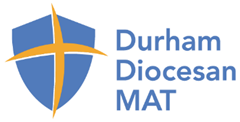 